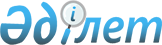 О внесении изменений в решение акима Жиренкопинского аульного округа от 7 июля 2011 года № 2 "О наименовании и переименовании улиц и составных частей населенных пунктов Жиренкопинского аульного округа"Решение акима Жиренкопинского сельского округа Кобдинского района Актюбинской области от 12 декабря 2014 года № 6. Зарегистрировано Департаментом юстиции Актюбинской области 26 декабря 2014 года № 4129

      В соответствии со статьей 35 Закона Республики Казахстан от 23 января 2001 года № 148 «О местном государственном управлении и самоуправлении в Республике Казахстан» и Конституционным Законом Республики Казахстан от 3 июля 2013 года № 121-V «О внесении изменений и дополнений в Конституционный закон Республики Казахстан и в некоторые законодательные акты Республики Казахстан по вопросам исключения противоречий, пробелов, коллизий между нормами права различных законодательных актов и норм, способствующих совершению коррупционных правонарушений», аким Жиренкопинского сельского округа РЕШИЛ:

      1. 

Внести в решение акима Жиренкопинского аульного округа от 7 июля 2011 года № 2 «О наименовании и переименовании улиц и составных частей населенных пунктов Жиренкопинского аульного округа» (зарегистрированное в реестре государственной регистрации нормативных правовых актов № 3-7-115, опубликованное 9 августа 2011 года в районной газете «Кобда») следующие изменения:



      заголовок указанного решения на государственном языке изложить в следующей новой редакции: 

      «Жиренқопа ауылдық округінің елді мекендерінің көшелері мен құрамдас бөліктеріне атау беру және атауларын өзгерту туралы»;



      по всему тексту решения на русском языке слова «аульного», «аула» заменить соответственно словами «сельского», «села».

      2. 

Настоящее решение вводится в действие по истечении десяти календарных дней после дня его первого официального опубликования.

 

 
					© 2012. РГП на ПХВ «Институт законодательства и правовой информации Республики Казахстан» Министерства юстиции Республики Казахстан
				      Аким сельского округаБ.Айдосов